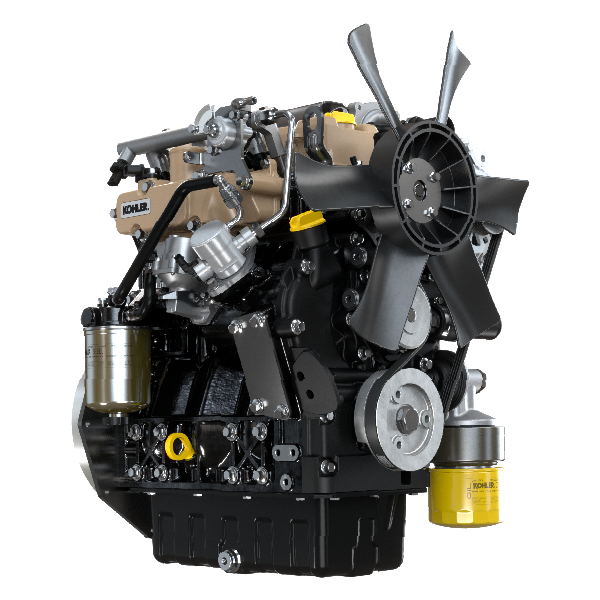 Registration of modifications to the documentAny modifications to this document must be registered by the drafting body, by completing the following table.	Translated from the original manual in Italian languageData reported in this issue can be modified at any time by KOHLER.Service proceduresPreliminary information     Important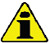 The mark (  ) after the title of a paragraph, indicates that the procedure is not required in order to disassemble the engine, however the procedures are featured in order to illustrate the disassembly of components.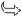 The operator should prepare all equipment and tools in order to enable him to carry out the operations correctly and safely.Before proceeding with operation, carefully read Chap. 3 .In order to operate safely and easily, we recommend positioning the engine on a rotating stand for engine overhauling.Seal all injection component unions as illustrated in Par. xx  during assembly.Protect all disassembled components and coupling surfaces subject to oxidation with lubricant.Where necessary, reference to special tools to use during disassembly operations is indicated (es. ST_05 ).Replace all gaskets or rubber components at each disassembly.Cooling circuitExhaust lineFuel SystemSensors and SwitchesElectrical componentsIntake manifoldExhaust manifoldPTOsCylinder headOil circuitCrankcase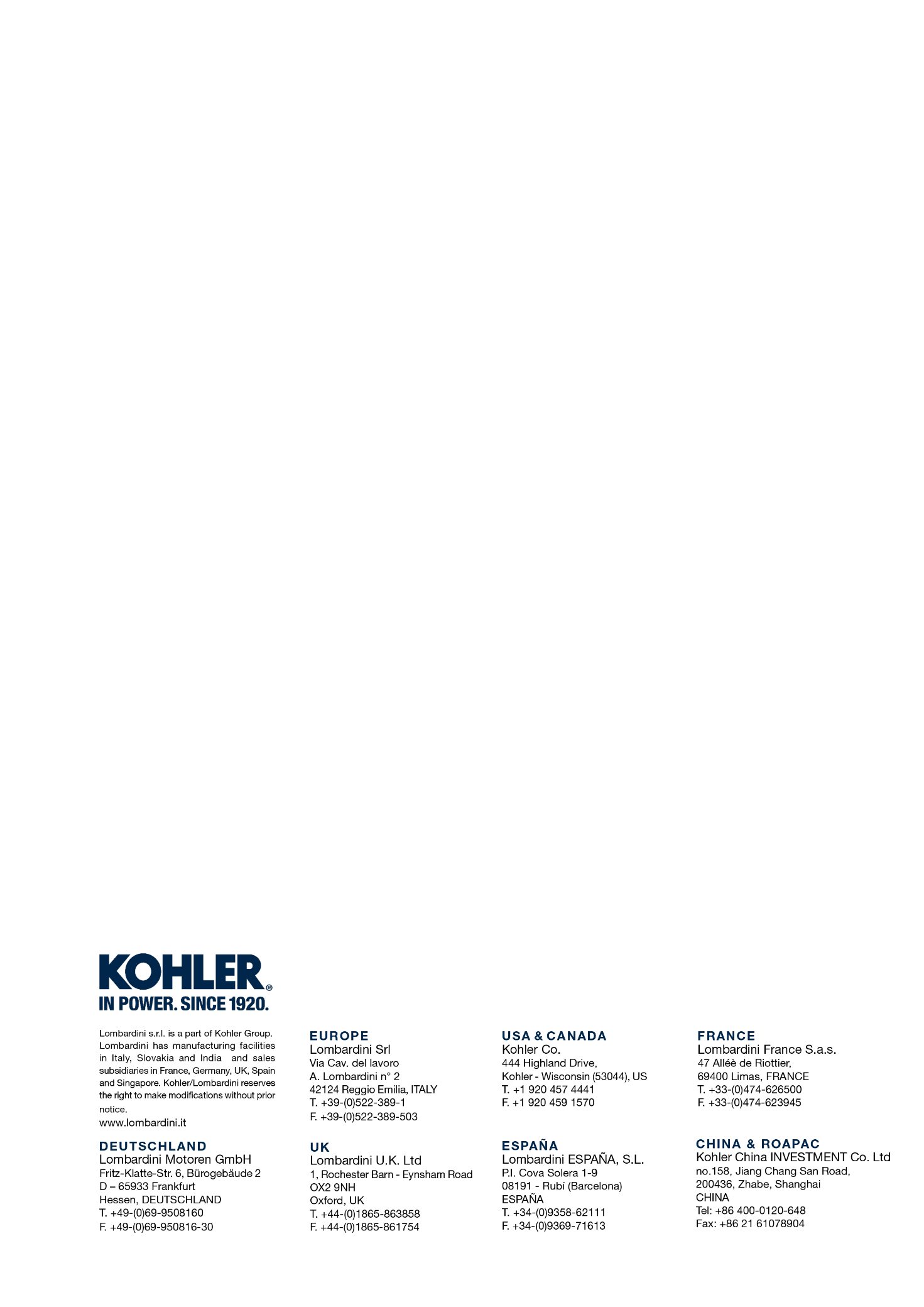 Service proceduresKSD 1403 Workshop Manual (Rev. 00_DRAFT_01)Released byCodeRevisionRelease DateRevision dateEdited byEndorsedKSD1403-WSUncscrew the cap  A1  of the radiator  A  to drain the remaining coolant.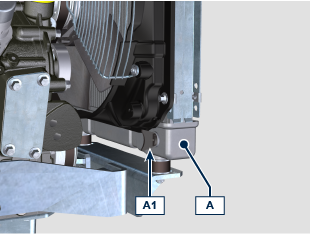 DISASSEMBLINGDISASSEMBLINGRadiator NA - TC model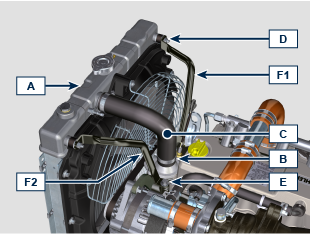 Loosen the clamps  B  and remove the hose  C .Unscrew the nuts D and the screw E to remove the rods F1 , F2 .Loosen the clamps  B  and remove the hose  C .Unscrew the nuts  B  to remove the radiator  A . §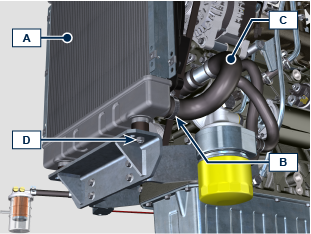 Radiator TCA  modelTBDOil Cooler hoses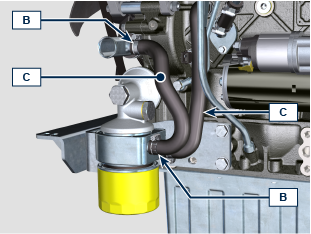 Loosen the clamps  B  and remove the hoses  C .NOTE:  the oil cooler has various configurations and can be installed also on the intake side.Unscrew the screws E1 and clamps B1 if present.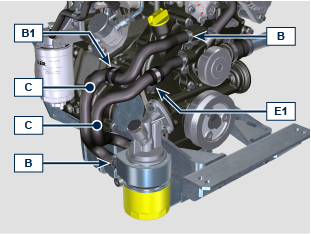 Fan and belt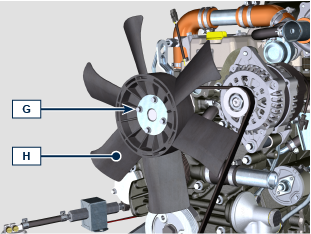 Unscrew the screws  G  and remove the fan  H .Remove the belt  L  using  ST_57 tool.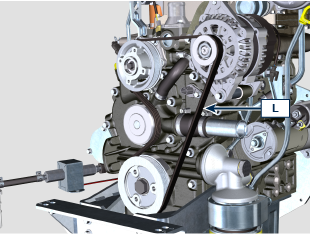 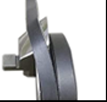 DISASSEMBLINGCoolant pump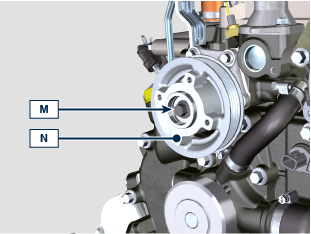 Unscrew the screw  M  and remove the pulley  N .Loosen the clamps  B  and remove the hose  C .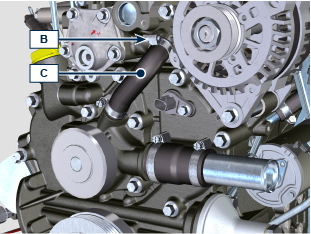 Do not disassemble the flange  R .NOTE:the flange R for pulley N can be intalled in various positions based from engine specification, each configuration has a specific belt and pulley.It is not necessary to remove the flange R for pulley N to proceed with following operations below.In case of flange disassembling, take note of its original position to avoid a wrong positioning at the assembling.+ Apply  Loctite 242  on the thread of screws  (tightening torque  10   Nm ). §Unscrew the screws  P  and remove the coolant pump  Q .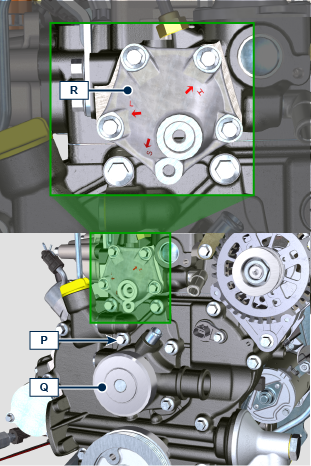 Thermostatic valve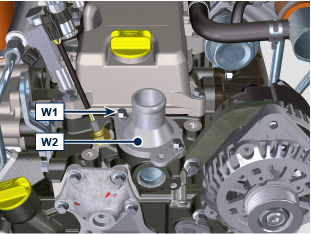 Unscrew the screws  W1  and remove the cover  W2 .Remove the thermostatic valve  W3 .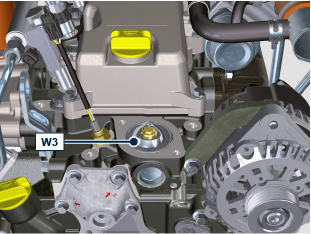 + Thermostatic valve specificationsRadiator support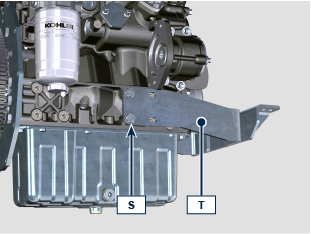 Unscrew the screws  S  and remove the radiator support  T . ASSEMBLINGASSEMBLINGRadiator support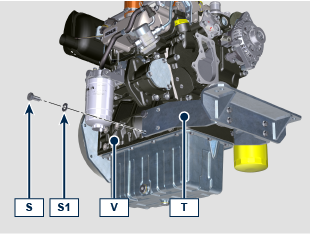 Fix the radiator support T  on the crankcase  V  using the screws  S  and washers  S1  (tightening torque  45  Nm ).Thermostatic valve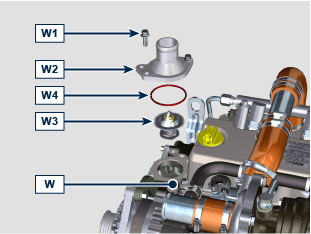 Place the thermostatic valve  W3  inside the seat of cylinder head  W .Place the gasket  W4  inside the seat of cover  W2 .+ Apply  Loctite 270  on the thread of screw  W1 . §Fix the cover  W2  with gasket  W4  on the cylinder head  W  using the screws  W1  (tightening torque  10  Nm ).NOTE:  make sure that the gasket  W4  stays in its seat during cover  W2  assembly process.Coolant pump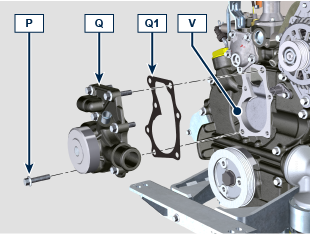 Fix the coolant pump  Q  on the crankcase  V  with the gasket  Q1  using the screws  P  (tightening torque  25  Nm ).Install components  N1 ,  N2  inside pulley  N .+ Apply  Loctite 242  on the thread of screw  M . §Fix the pulley  N  on flange  R  using the screw  M  (tightening torque  25  Nm ).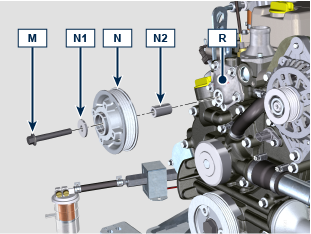 Fan and belt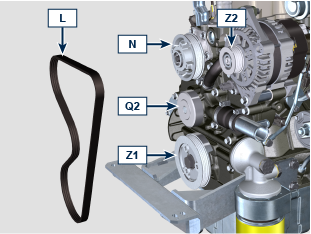 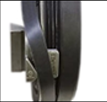 INSTALLINGInstall the new belt  A  on pulleys  N ,  Q2 ,  Z1 ,  Z2  using the  ST_57 tool.INSTALLING+ Apply  Loctite 242  on the thread of screw  G . §Fix the fan H  with the plate  H1  and the spacer  H2  on pulley  N  (tightening torque  10  Nm ).NOTE:  the spacer  H2  can be different based on engine specification.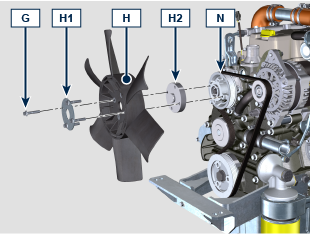 Oil Cooler hoses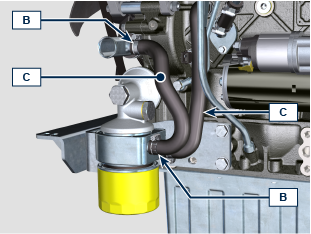 Fix the hoses  C  using the clamps  B .NOTE:  the oil cooler has various configurations and can be installed also on the intake side.Fix the clamps B1 using screws E1 if present.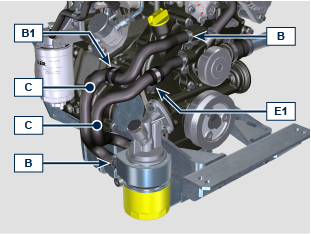 Radiator NA - TC model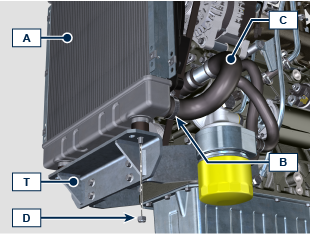 Place the radiator A on support T .Fix the radiator  A  using nuts  D  (tightening torque  25  Nm ).Fix the hoses  C  using the clamps  B .Place the rods F1 ,  F2  for the radiator fixing  A .Fix the rods  F1 ,  F2  using the nuts  D  with washers  D1  and screws  E  (tightening torque  10  Nm ).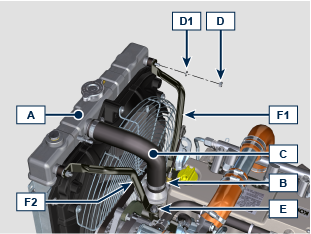 Radiator TCA modelTBDNA ModelTBDTC - TCA  Model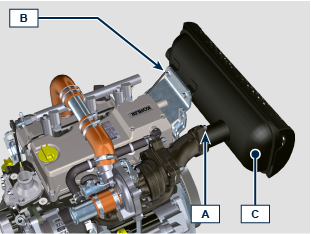 Muffler option A §DISASSEMBLINGUnscrew the nuts  A .Unscrew the screws  B  and remove the muffler  C .ASSEMBLINGFix the muffler  C on the bracket  C1 using the screws  B  (tightening torque  xx Nm ).Fix the muffler  C  on the flange  D1  using the nuts  A  (tightening torque  xx Nm ).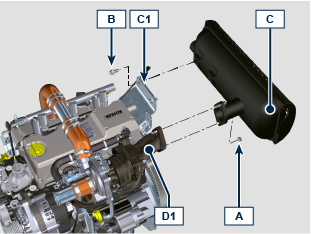 Turbocharger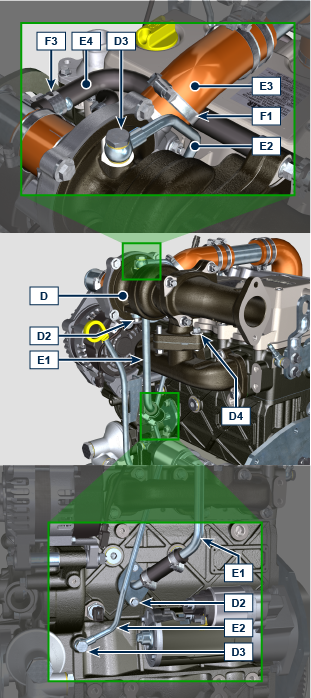 DISASSEMBLINGUnscrew the screws  D3  and remove the tube  E2 .Unscrew the screws  D2  and remove the tube  E1 .Loosen the clamp F1  and disconnect the hose  E3 .Loosen the clamp  F3  and disconnect the hose  E4 .Unscrew the nuts  D4  and remove the turbocharger  D .ASSEMBLINGPlace the turbocharger D  on the interfacing falnge of exhaust manifold  H .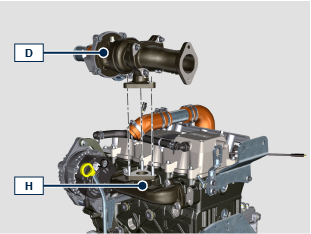 Fix the turbocharger  D  on the exhaust manifold  H  using the nuts  D4  (tightening torque  25  Nm ).Connect the hose  E3  with the turbocharger  D  and fix it using the clamp  F1 .Place the tube  E2  on the turbocharger  D  and the crankcase  G  with screws  D3  and copper washers  D5 .Fix the tube  E2 using the screws  D3  (tightening torque  1 5  Nm ).Place the tube  E1  on the crankcase  G  and under the turbocharger  D  with screws  D2  and gskets  E5 , E6 .Tighten the screws  D2  (tightening torque  10   Nm ).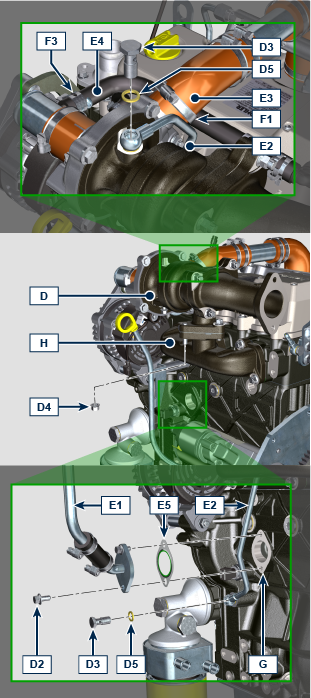 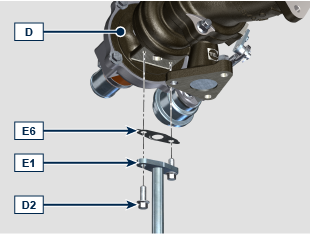 Only for TC model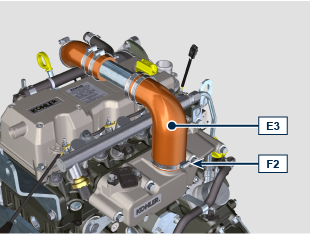 DISASSEMBLINGLoosen the clamp  F2  and remove the hose  E3 . §ASSEMBLINGConnect the hose  E3  with the inlet manifold L and fix it using the clamp F2 .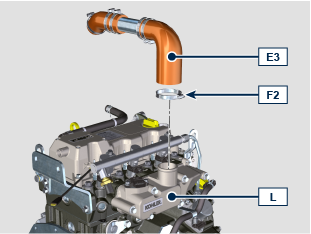 Fuel feed pumpFuel feed pumpElectric fuel feed pump  §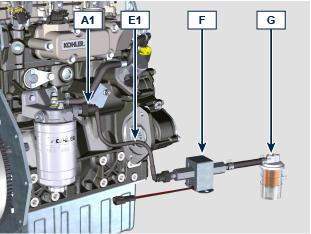 DISASSEMBLINGDisconnect the junction  A1  and remove the tube  E1  with the pump F  and the pre-filter  G .ASSEMBLINGConnect the junction  A1  on the filter  D .Check the condition of tubes  F  and pre-filter  G .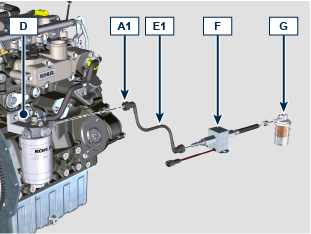 Mechanical fuel feed pump §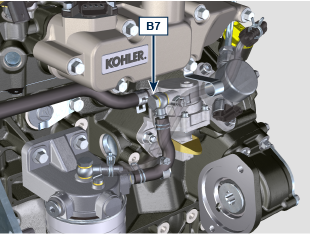 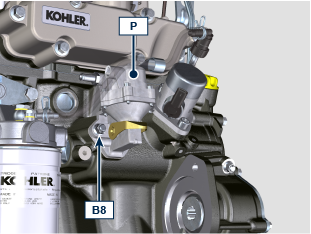 DISASSEMBLINGUnscrew the screw  B7 .Unscrew the nuts B8  and remove the pump P .ASSEMBLINGPlace the pump P with gasket  P1  on the crankcase  Q .Fix the pump P  on the crankcase  Q  using the nuts B8  (tightening torque  25  Nm ).Fix the tube  E3  on the pump  P  using the screw  B7  with copper washers  B9  (tightening torque  15  Nm ).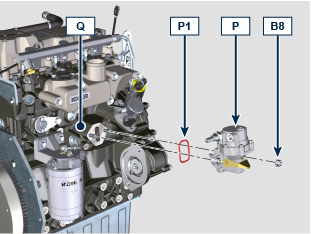 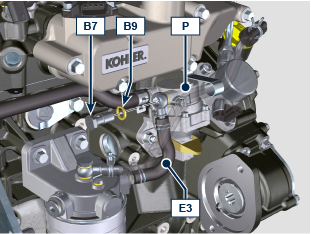 Fuel filter  Fuel filter  DISASSEMBLINGDisconnect the connector  A1  from the injection pump  A .Unscrew the screw  B1 .Unscrew the screws  B2  and remove the fuel filter  D  with the tube  C .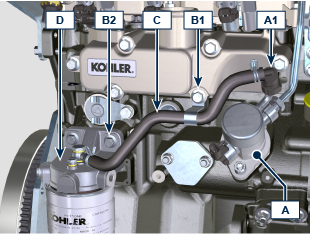 ASSEMBLINGFix the fuel filter  D  using the screws  B2  (tightening torque  25  Nm ).Conect the connector  A1  on the injection pump  A .Fix the tube  C  using the screw  B1  (tightening torque  25  Nm ). 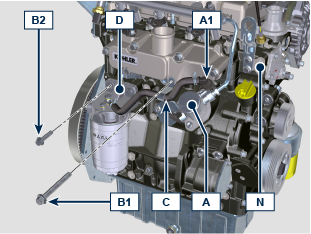 Rail §Rail §DISASSEMBLING


Unscrew the nuts   A2 , A3 and remove the tube  E2  from the rail  H  and injection pump  A .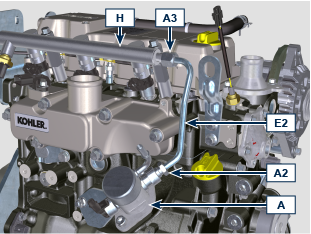 Remove the lockers  H2 .Unscrew the screws  B2  and remove the spacers  H1  and the rail  H .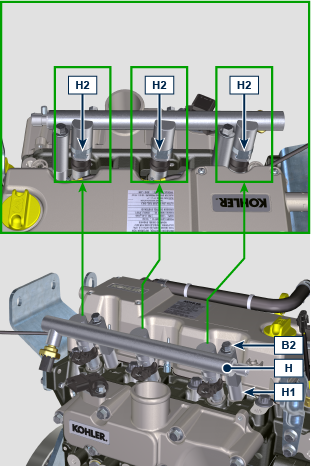 ASSEMBLING+ Apply oil  EMI-385  on injector gaskets. §Place the rail  H  on the injectors  L .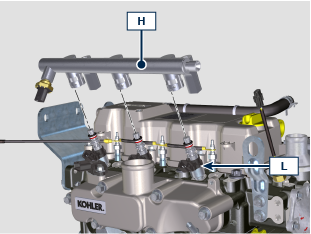 Install the lockers  H2  on the rail  H .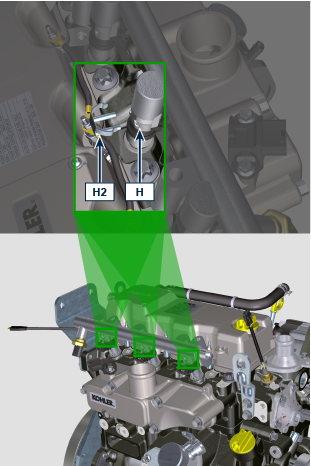 Place the spacers  H1  under the rail  H  and fix the rail  H  using the screws  B2  (tightening torque  25  Nm ).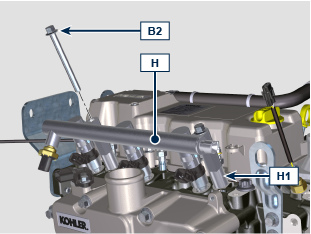 Place the tube  E2  on the injection pump  A  and Rail H ,   screw the nuts  A2 , A3 .Tight the nut  A2  (tightening torque  28  Nm ).Tight the nut  A3  (tightening torque  28  Nm ).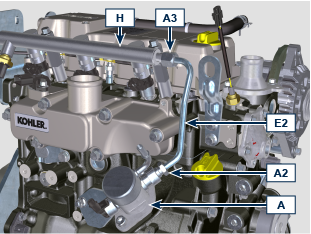 Electronic injectorsElectronic injectorsDISASSEMBLING


Place the the sockets  L1  of the tool  ST_48  on the injectors  L .Fix the nuts  B3  on the cylinder head  N .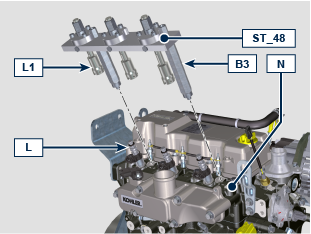 Install the lockers  L2  on the sockets  L1  to lock the injectors  L .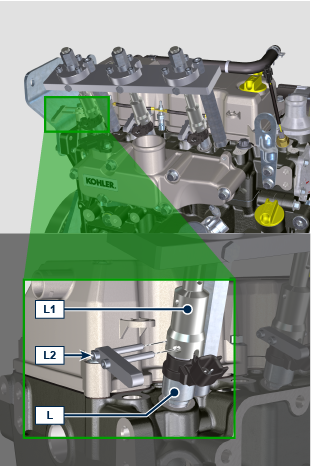 Unscrew the nuts  B4  to extract the injectors  L  from the cylinder head  N .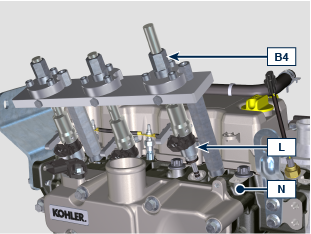 ASSEMBLING+ In case of injector reinstallation: before the reinstallation, replace all injector gaskets. §+ Apply oil EMI-385 on injector gaskets. §Place the injectors  L  inside the cylinder head  N .Place the sockets  L1  of the tool  ST_48  on the injectors  L .Place the washers  B6  under the nuts  B3  and fix the nuts  B3  on the cylinder head  N . 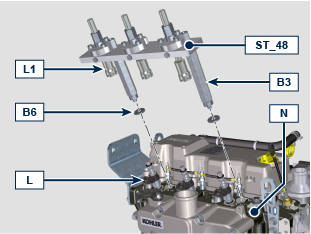 Install the lockers  L2  on the sockets  L1  to lock the injectors  L .Screw the nuts  B4  to install the injectors  L  inside the cylinder head  N .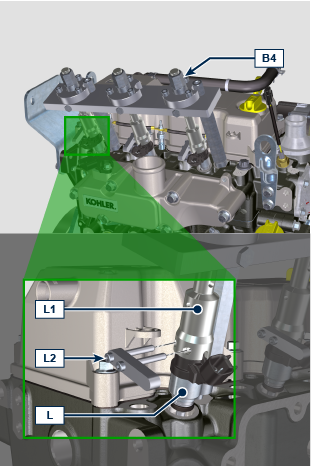 Injection pumpInjection pumpDISASSEMBLING


Unscrew the screws  B5  and remove the injection pump  A .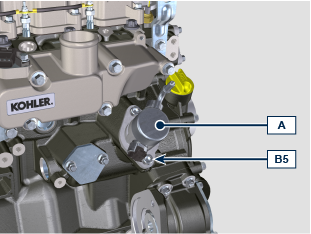 ASSEMBLING


Install the roller tappet  A4  inside the crankcase M  if not allready present.Place the injection pump  A  on the crackcase  M .+ Fix the pump  A  using the screws  B5   respecting the tightening cycle below listed:cycle 1: 15 Nmcycle 2: 2 5 Nm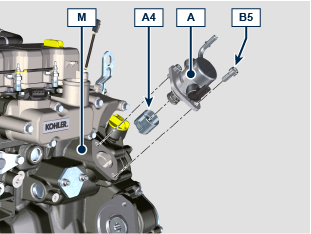 T-MAP Sensor (only for model  TC - TCA)T-MAP Sensor (only for model  TC - TCA)DISASSEMBLY


Unscrew the screws  A1  and remove the sensor  A .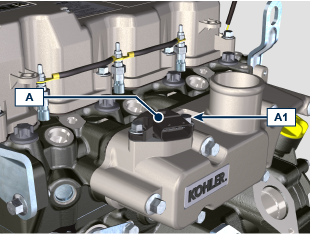 ASSEMBLY


Place the sensor  A  on the intake manifold  A3 .Fix the sendor  A  using the screws  A1   (tightening torque  10  Nm ).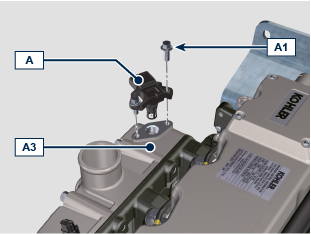 RPM SensorRPM SensorDISASSEMBLY


Unscrew the screw  B1 and remove the sensor  B .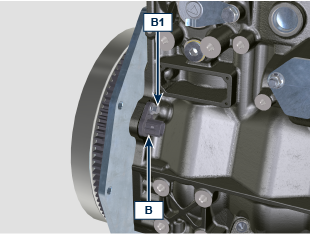 ASSEMBLY


Place the sensor B on the crackcase  B3 with the shim  B2 .Fix the sensor A  using the screw  B 1   (tightening torque  xx Nm ).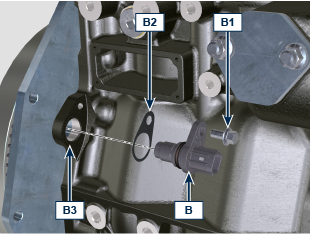 Phase SensorPhase SensorDISASSEMBLY


Unscrew the screw  C1  and remove the sensor  C .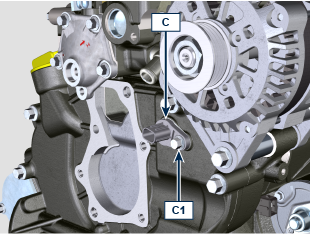 ASSEMBLY


Place the sensor  C  on the carter  C4  with the shim  C2 .+ Apply  Loctite 242  on the thread of screw  C1 . §Fix the sensor  C  using the screw  C1   (tightening torque  10  Nm ).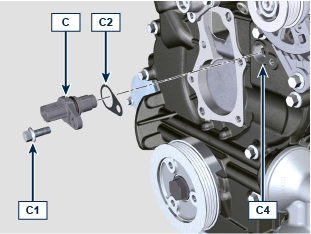 Coolant temperature SensorCoolant temperature SensorDISASSEMBLY


Unscrew and remove the sensor  D .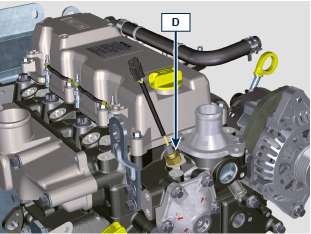 ASSEMBLY


Fix the sensor  D  with the gasket  D1  on the cylinder head  D2   (tightening torque  12  Nm ).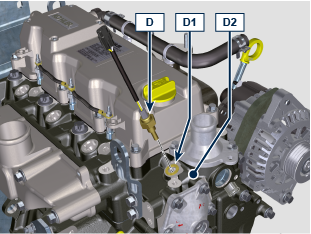 Oil Pressure SwitchOil Pressure SwitchDISASSEMBLY


Unscrew and remove the switch  E .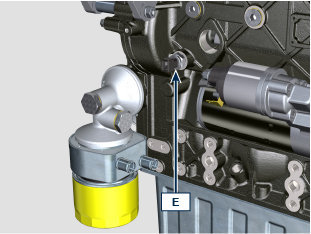 ASSEMBLY


Fix the switch  E  on the crankcase  E1   (tightening torque  25  Nm ).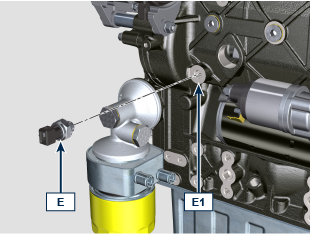 Starter MotorStarter MotorDISASSEMBLYUnscrew the screws  A  and remove the motor  B .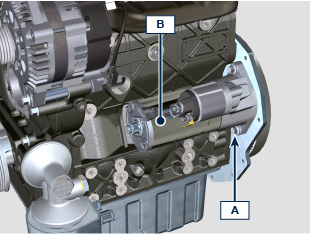 ASSEMBLYFix the motor  B to the flanging plate/bell  C using the screws  A   (tightening torque  25  Nm ).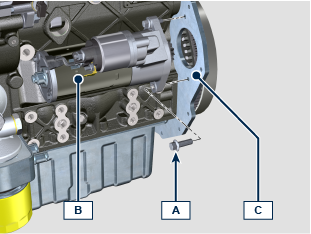 Voltage alternatorVoltage alternatorAlternator 45A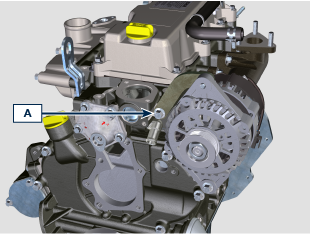 DISASSEMBLYUnscrew the screw A .Unscrew the nut B  and remove the alternator  C .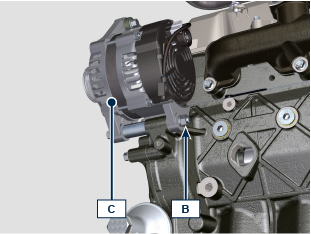 ASSEMBLYPlace the alternator  C  on the crankcase  D , install the screw  B4  inside the fixing hole and install the spacer  B3 .Screw the nut  B  with the washer  B1  on the screw B4 .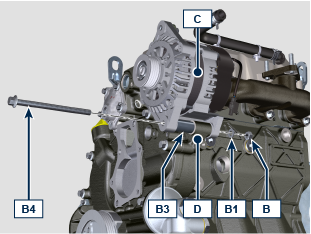 Fix the bracket C1  on the cylinder head  E  using the screw A   (tightening torque  25  Nm ).Fix the alternator  C  using the nut B  and the screw  B4   (tightening torque  25  Nm ).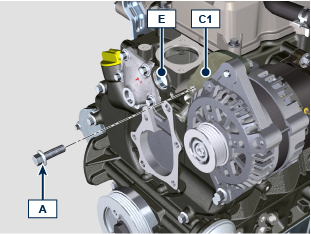 Alternator 80A - 100A §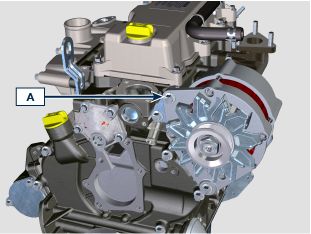 DISASSEMBLYUnscrew the screw  A .Unscrew the nut  B  and remove the alternator  C .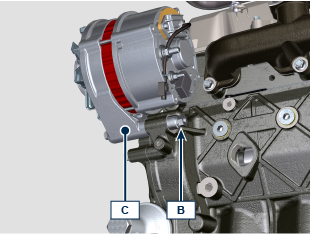 ASSEMBLYPlace the alternator  C  on the crankcase  D , install the screw  B4  inside the fixing hole and install the spacer  B3 .Screw the nut  B  with the washer  B1  on the screw  B4 .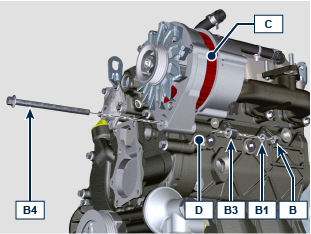 Fix the alternator C  using the screw  A , the nut  A1 with the washer  A2 on the bracket  C1   (tightening torque  25  Nm ).Fix the alternator  C  using the nut  B  and the screw  B4   (tightening torque  25  Nm ).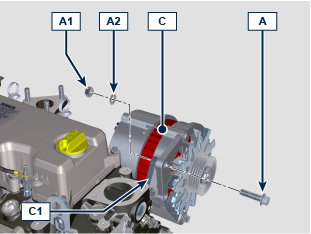 Glow plugsGlow plugsDISASSEMBLYUnscrew the nuts  A  and remove the cables B1 , B2 .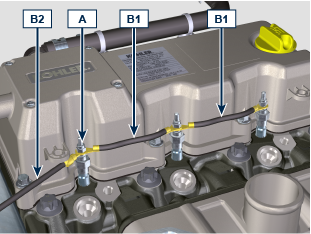 Unscrew and remove the glow plugs  C .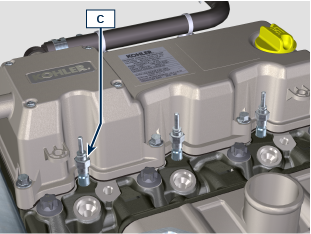 ASSEMBLYInstall and fix the glow plugs  C on cylinder head  D   (tightening torque  15  Nm ).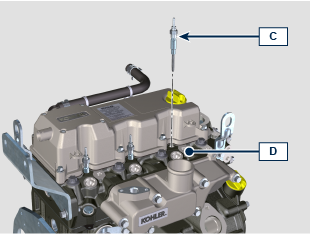 Fix the cables B1 , B2  on the glow plugs C  using the nuts  A   (tightening torque  2.5 Nm ).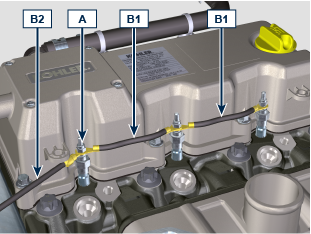 DISASSEMBLYUnscrew the screws A  and remove the manifold  B .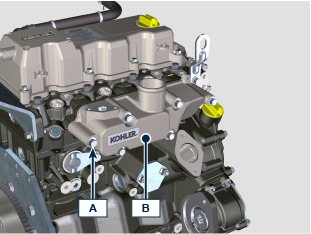 ASSEMBLYPlace the manifold  B on the cylinder head  C using the tool  ST_18 .Fix the manifold  B and the gasket  B1  on the cylinder head  C  using the screws A  (tightening torque  25  Nm ).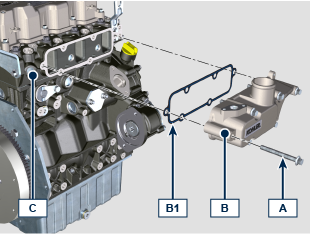 DISASSEMBLYUnscrew the nuts  A and remove the manifold   B .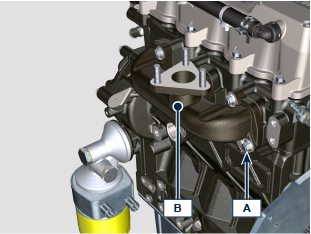 ASSEMBLYPlace the gaskets  B1  and the manifold  B on the cylinder head  C using the studs  B2 .Fix the manifold B  on the cylinder head C  using the nuts  A  (tightening torque  25  Nm ).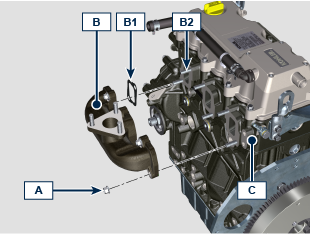 1st PTO1st PTOFlywheelFlywheelDISASSEMBLYInstall the tool  ST_16  on pulley  C .Install the component T3  on the crankcase  D  using the screws  T2  entering the component  T4  inside the groove of the component  T3 .Fix the screws  T5  to lock the pulley  C to the tool   ST_16 .NOTE:  in this way the crankshaft is locked.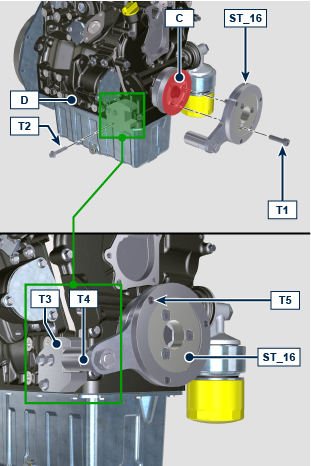 Unscrew the screw A  and remove the flywheel  B .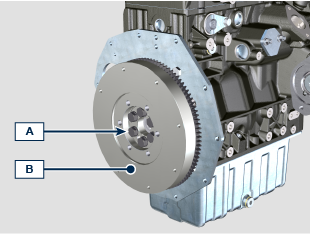 ASSEMBLYPlace the flywheel B on the crankshaft  C using the   ST_46 .Fix the flywheel B  on the crankshaft  C  using the screws  A   (tightening torque  140  Nm ).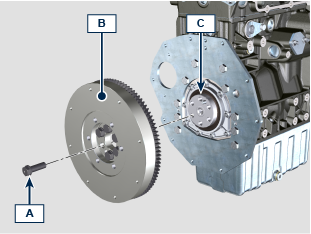 Flanging plateFlanging plateDISASSEMBLYUnscrew the screws A and remove the plate   B .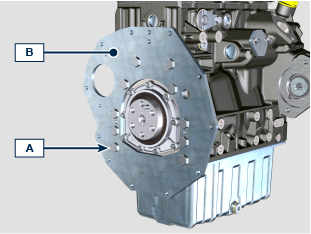 ASSEMBLYPlace the plate  B  on the crankcase  C .NOTE:  use the proper reference pins.Fix the plate B  on the crankcase  C  using the screws A   (tightening torque  45  Nm ).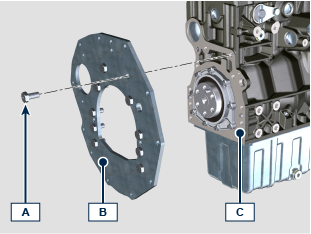 Flanging bell (TBD)Flanging bell (TBD)DISASSEMBLY 
Unscrew the screws  A  and remove the bell  B .TBDASSEMBLYPlace the bell   B   on the crankcase   C .NOTE:  use the proper reference pins.Fix the bell   B   on the  crankcase  C  using the screws  A   (tightening torque  xx Nm ).2nd PTO2nd PTODISASSEMBLY 
Unscrew the screw  A  and remove the pulley  B  with the tool  ST_16 .Remove the component T3  from the crankcase  D .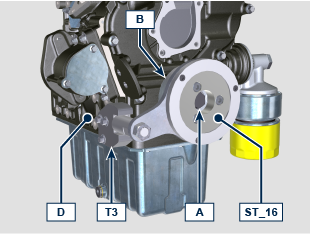 ASSEMBLYInstall the pulley B  on the crankshaft  C  using the screw  A .NOTE:  do not fix the screw  A .Install the tool  ST_16  on pulley  B .Install the component  T3  on the crankcase  D  using the screws  T2  entering the component  T4  inside the groove of the component  T3 .Fix the screws  T5  to lock the pulley  C  to the tool  ST_16 .Fix the screws  A   (tightening torque  360  Nm ).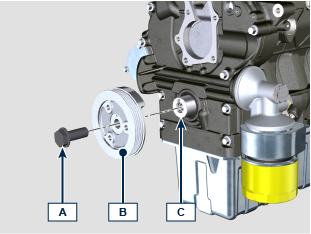 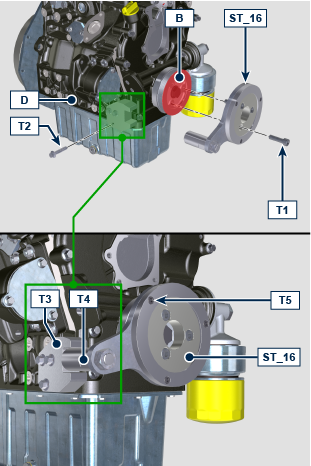 3rd PTO3rd PTODISASSEMBLYUnscrew the nuts  A and remove the 3rd PTO  B .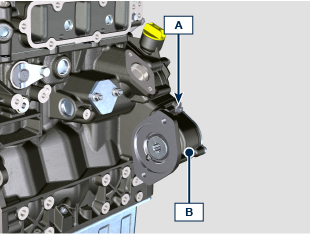 ASSEMBLYPlace the 3rd PTO  B  on the crankcase  C  with the gasket  B1 .Fix the 3rd PTO B  using the nuts  A   (tightening torque  xx Nm ).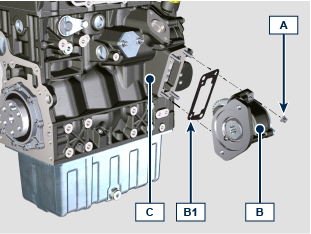 DISASSEMBLYUnscrew the screws A1  and remove the cover  A .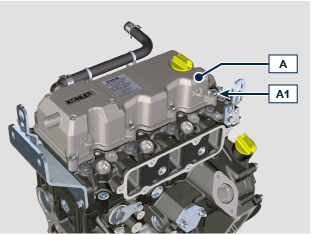 Unscrew the screws  B1  and remove the rocker arms  B .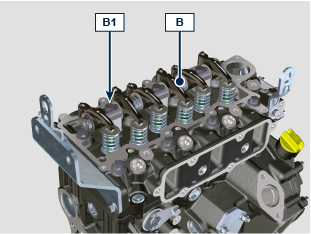 Remove the rods  C .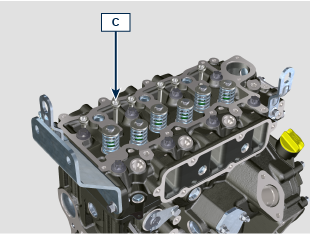 Unscrew the screws  D1  and remove the cylinder head D .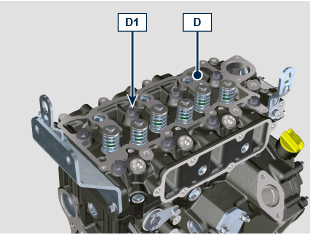 ASSEMBLYENTER THE PISTON PROTUSION VALUES TO CHOOSE THE CORRECT HEAD GASKETCheck the tappets E1  are correctly installed inside the crackcase  E .Place the gasket D2  on the crankcase E  using the reference pins E2 .Place the head D  on the gasket  D2  using the reference pins  E2 .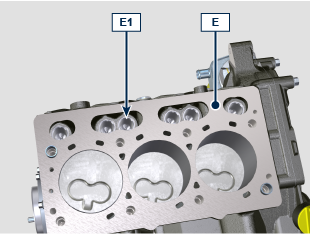 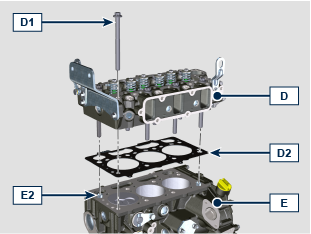 Apply MOLY GREASE on the screw D1 (20 mm from the head  bottom )Tighten the screws  D1  respecting the tightening order as per illustration indication at each cycle below listed:cycle 1: 10 Nmcycle 2: 35 Nmcycle 3: 90° cycle 4: 90°cycle 5:  90°cycle 6:  90°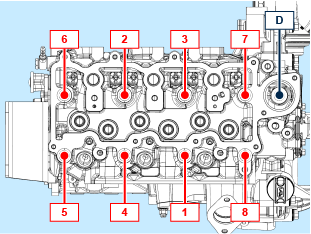 Install the rods C  inside the proper niches inside the cylinder head  D .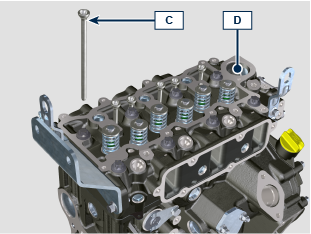 Place the spacers  B2  correctly on the valves B3 .Place the rocker arms  B  on the head  D  using the proper reference pins.Check all spacers B2  are correctly installed on the valves  B3 .+ Apply  Loctite 242  on the thread of screw  B1 . §Fix the rocker arms B  using the screws B1 (tightening torque  25  Nm ).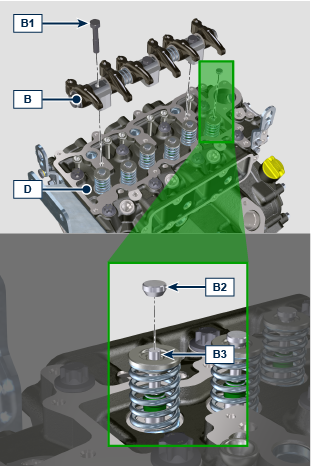 Check the gasket A2  is correctly installed insde its seat inside the cover  A .Place the cover  A   on the head  D using the tool   ST_17 .Place the screws  A1  inside the fixing holes.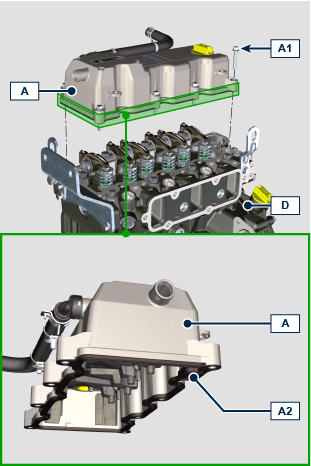 Tighten the screws  A 1  respecting the tightening order as per illustration indication ( tightening torque  10  Nm ). 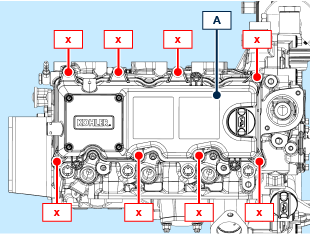 Oil CoolerOil CoolerDISASSEMBLYUnscrew and remove the filter  A .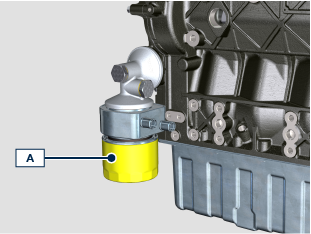 Unscrew the joint  C  and remove the oil cooler  D . 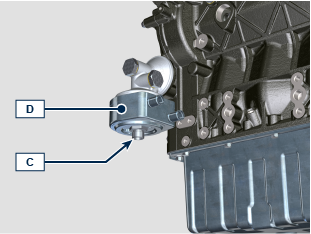 Unscrew th screw  E  and remove the support F .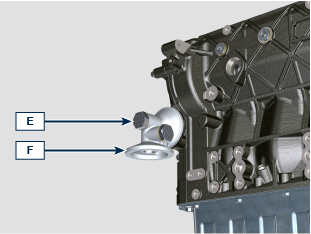 ASSEMBLYInstall the gasket E1  in the proper seat on the screw E .Install the gasket F1  on the support F .Fix the support F  on the crankcase G  using the screw  E  with the gasket E2 (tightening torque  25  Nm ). 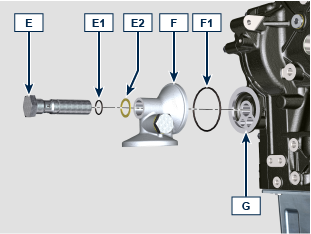 Check the oil cooler gasket is correctly installed.Fix the oil cooler D  on the support  F  using the joint C  (tightening torque  30  Nm ).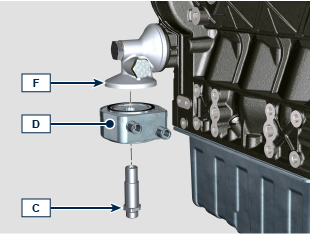 Check the gasket D1  is correctly installed inside the proper seat of the oil filter  D .Tifgten the filter D  on the support F  (tightening torque  20  Nm ).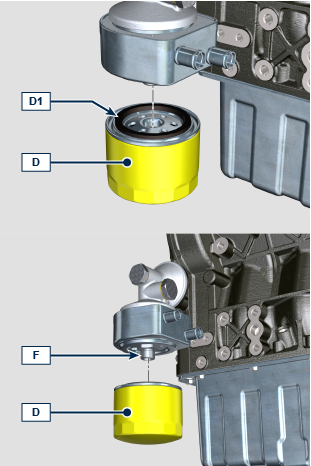 Oil Pressure valveOil Pressure valveDISASSEMBLYUnscrew the plug A  and remove the gasket A1 , the spring  A2 , the piston  A3 from the carter  B .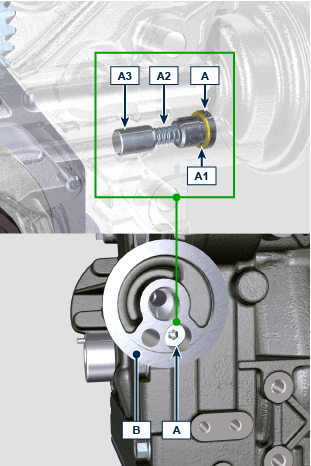 ASSEMBLYInstall the piston A3 , the spring  A2  inside the carter B .Tighten the plug A  with the cooper washer A1 on the carter  B  (tightening torque  17.5  Nm ).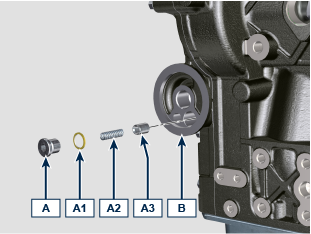 Oil sumpOil sumpDISASSEMBLYUnscrew the screws A1  and remove the oil sump  A .NOTE:  Use a metal sheet/spatula between the crankcase and oil sump to detach them.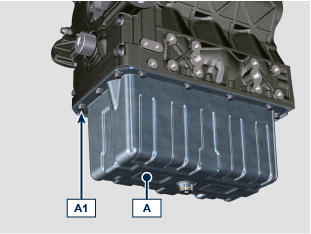 Unscrew the screw  B1 .Unscrew the screw  B2  and remove the tube  B .Unscrew the screws  C1  and remove the plate  C .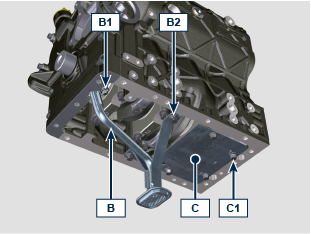 ASSEMBLYInstall the gaskets  B3  inside the proper seat of the tube  B .Place the tube B  installing it inside the oil inlet hole of the crankcase  D .+ Apply  Loctite 242  on the thread of screw  B 1, B2 . §Fix the tube  B  using the screws  B2  (tightening torque  25  Nm ).Fix the tube  B  using the screws  B1  (tightening torque  10  Nm ).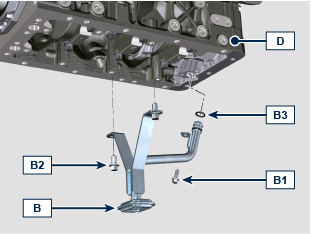 + Apply  Loctite 242  on the thread of screw  C1 . §Fix the plate  C  using the screws  C1  (tightening torque  25  Nm ).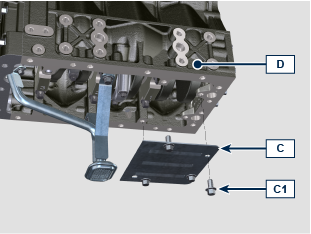 Apply about 2.5 mm cord of sealant  S ( Loctite 5699 ) on the oil sump A as per illustration.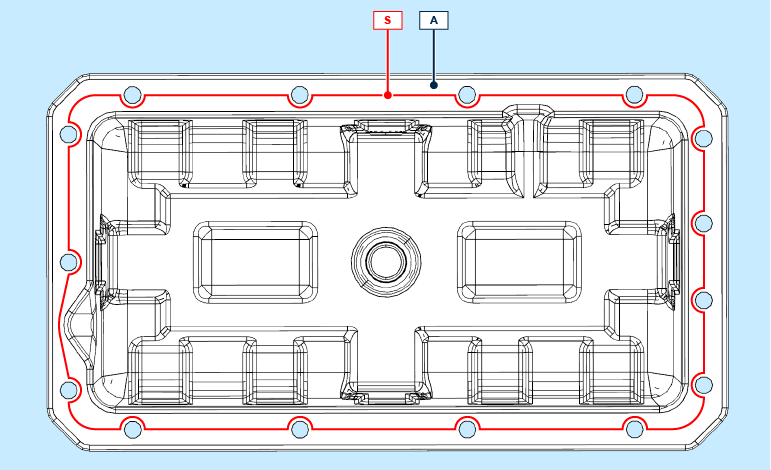 Apply about 2.5 mm cord of sealant  S ( Loctite 5699 ) on the oil sump A as per illustration.Place the oil sump A on the crankcase sulbasamento  D using the tool   ST_18 .+ Apply  Loctite 242  on the thread of screw  A1 . §Fix the oil sump A  on the crankcase  D  using the screws  A1  (tightening torque  25  Nm ).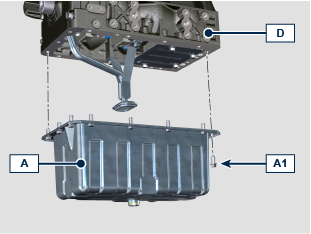 Timing gear cover (oil pump)Timing gear cover (oil pump)DISASSEMBLYUnscrew the screws  A1  and remove the carter  A .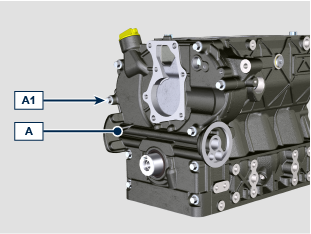 ASSEMBLYApply about  2.5 mm  cord of sealant  S  ( Loctite 5699 ) on the carter  A  as per illustration.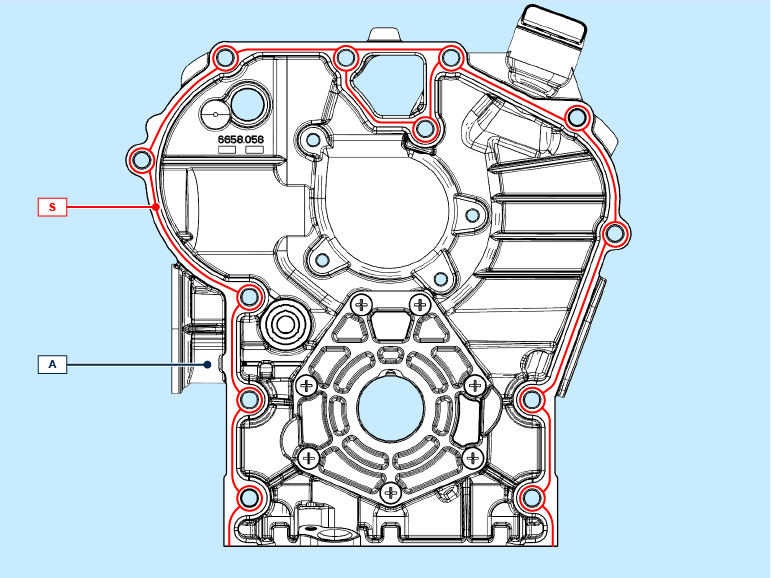 ASSEMBLYApply about  2.5 mm  cord of sealant  S  ( Loctite 5699 ) on the carter  A  as per illustration.Place the gasket A3  in the proper seat of the carter A .Install the gasket A2  on the carter A  using the tool  ST_58 .Place the carter  A   on the crankcase  B   using the tool  ST_18 .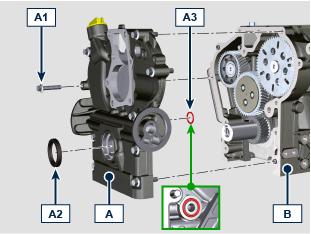 + Apply  Loctite 242  on the thread of screw  A1 . §Fix the carter  A  on the crankcase B  using the screws A1 respecting the fixing order as per illustration indication (tightening torque  25  Nm ).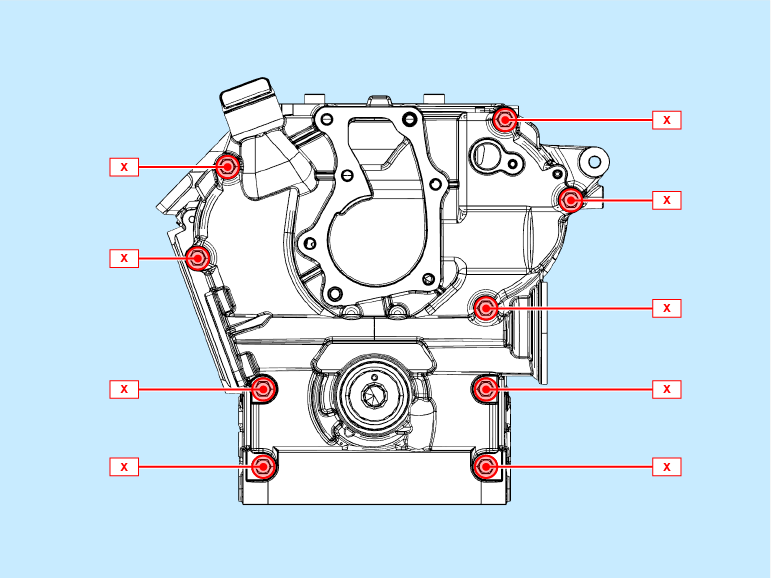 + Apply  Loctite 242  on the thread of screw  A1 . §Fix the carter  A  on the crankcase B  using the screws A1 respecting the fixing order as per illustration indication (tightening torque  25  Nm ).Timing gear (camshafts)Timing gear (camshafts)DISASSEMBLYRemove the tappets D1  from the crankcase  D .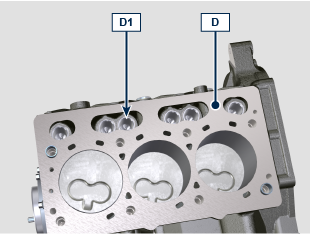 Unscrews the screws  A1  and remove the gear  A .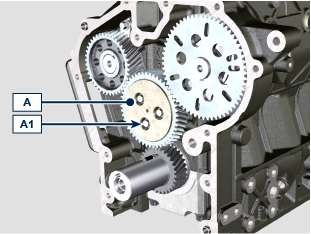 Unscrews the screws  B1  and remove the shaft B .Unscrews the screws  C1  and remove the shaft  C .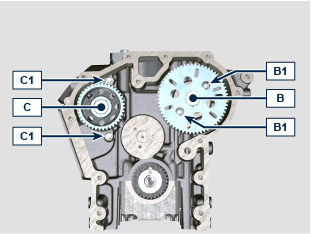 ASSEMBLYInstall the shaft C  inside the crankcase D .+ Apply Loctite 242 on the thread of screw C1 . §Fix the shaft C  using the screws  C1 (tightening torque  10  Nm ).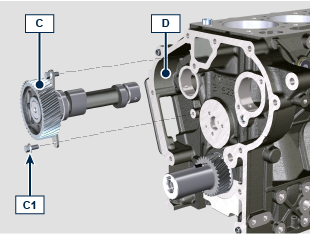 Install the shaft  B  inside the crankcase  D .+ Apply  Loctite 242  on the thread of screw  B1 . §Fix the shaft  B  using the screws  B1  (tightening torque  10  Nm ).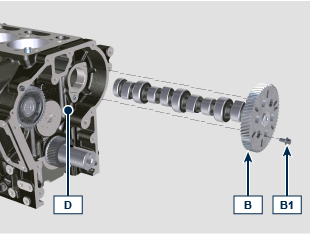 Install the gear A2 on the support  A .Install the washer A3  on the support A .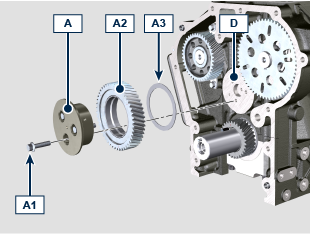 Place the gear A2 on the crankcase  D  aligning the references as per illustration.+ Apply  Loctite 242  on the thread of screw  A1 . §Fix the support  A  on the crankcase  D  using the screws A1  (tightening torque  10  Nm ).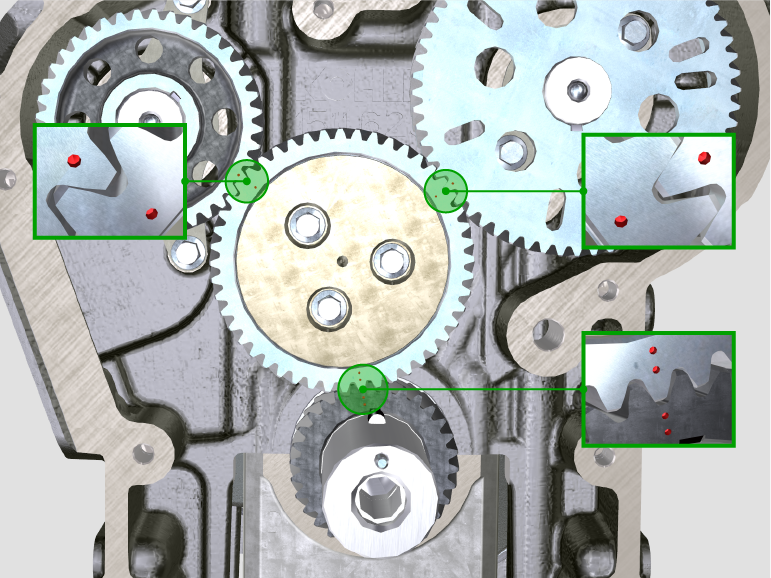 Place the gear A2 on the crankcase  D  aligning the references as per illustration.+ Apply  Loctite 242  on the thread of screw  A1 . §Fix the support  A  on the crankcase  D  using the screws A1  (tightening torque  10  Nm ).Crankshaft seal support - flywheel sideCrankshaft seal support - flywheel sideDISASSEMBLYUnscrew the screws A1  and remove the flange  A .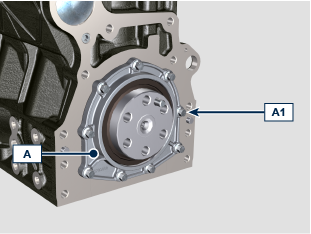 ASSEMBLYInstall the gasket A2  inside the flange A using the tool  ST_42 .Place the flange A  on the crankcase  B .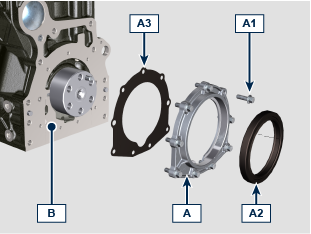 + Apply  Loctite 242  on the thread of screw  A1 . §Fix the flange  A  using the screws A1  respecting the fixing order as per illustration (tightening torque  10  Nm ).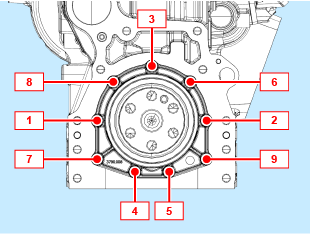 Conrod and pistonConrod and pistonDISASSEMBLYUnscrew the screws B4  and remove the conrod caps B1a , B2a , B3a .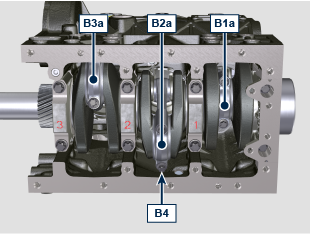 Extract the conrod and piston P  from the crankcase C .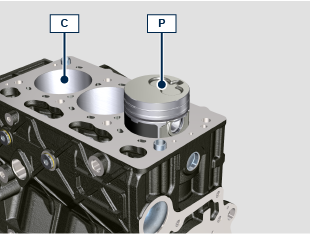 Replace the bearings  D  on  B1a ,  B2a ,  B3a,  B1b ,  B2b ,  B3b .NOTE:  the bearing position  D  on  B1a ,  B2a ,  B3a,  B1b ,  B2b ,  B3b  must be centered as per illustration.Install  B1a ,  B2a ,  B3a  su  B1b ,  B2b ,  B3b  using the screws  B4 .NOTE:  do not tighten the screws  B4 . 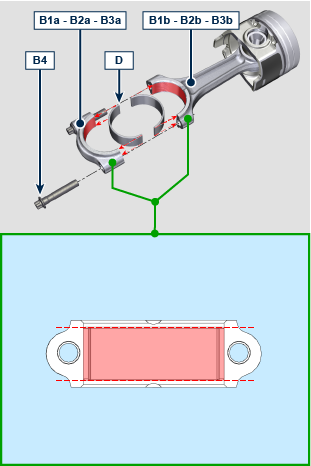 Check the conrod and piston groups  P , weight difference must not exceed  10  gr .Unscrew the screws B4  and remove B1a ,  B2a ,  B3a da  B1b ,  B2b ,  B3b . §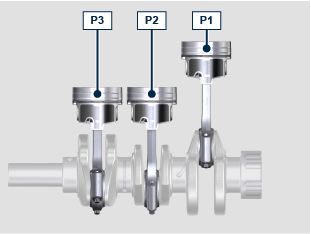 ASSEMBLYRotate the crankshaft D  moving the crankpin D1  at BDC .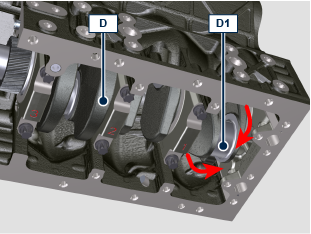 The combustion chamber H of the piston must be oriented towards the inlet manifold.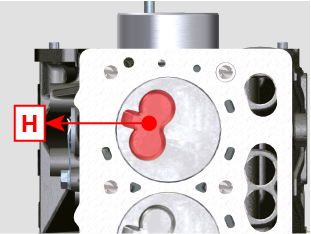 + Lubricate the piston mantle, segments, conrod bearings and cylinder surface with engine oil 15W-40 .Install the conrod and piston groups P about 10 mm of the piston skirt.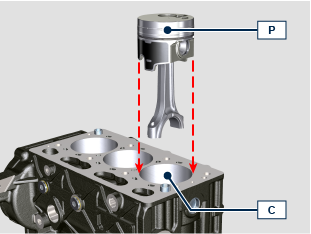 Align the gudgeon pin axle with engine center axle.Rotate the piston P about 15° anticlockwise.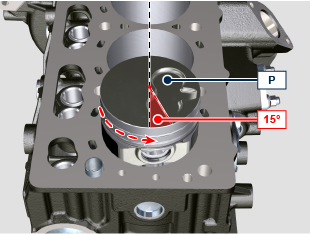 This operation avoid the conrod impact against the oil sprayer E  during the conrod and piston installation inside the cylinder  C .Gently push the piston in the cylinder  C  paying attention to the sprayer  E .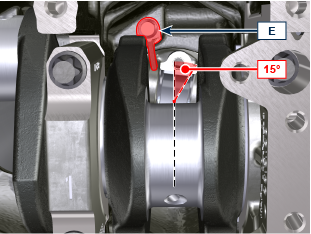 + Lubricate the crankpins  with engine oil   15W-40 .+ Apply BRB100   MOLY GREASE  under the screw head  P1c .Place the conrod P1a  on crankpin  D1 .Install the cap  P1b  using the screws  P1c .NOTE:  the caps P1b have the mating plan fractured, each cap can be mate with its origin conrod  P1a , pay attention to the right mating.+ Tighten the screws  P1c  respecting the tightening cycle below listed:cycle 1: 5 Nmcycle 2: 20 Nmcycle 3: 33° cycle 4: 33°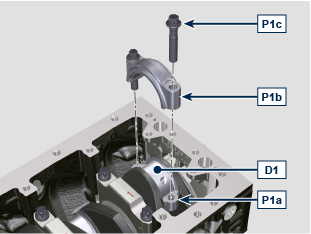 PistonPistonDISASSEMBLYRemove the lock ring R and extract the gudgeon pin G from the piston P .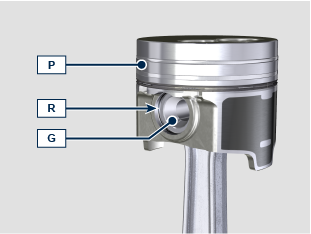 Remove the rings S1 , S2 , S3 from the piston P . 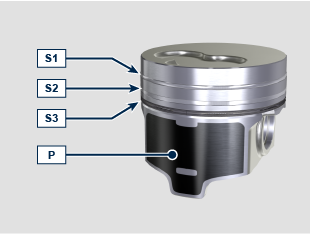 ASSEMBLYInstall the rings  S1 ,  S2 ,  S3  on the piston  P .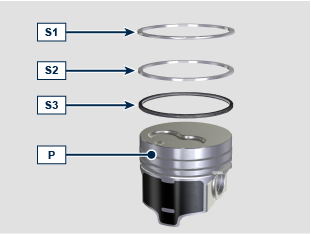 + Apply  MOLYSLIP  on  gudgeon pin   G .Mate the conrod P1a with the piston P and install the gudgeon pin G .Install the lock rings R to lock the gudgeon pin G .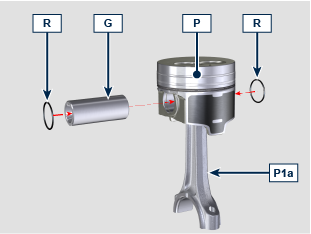 CrankshaftCrankshaftDISASSEMBLYTake note of caps A1 , A2 , A3 marking their position on the crankcase.Unscrew the screws A and remove the caps  A1 ,  A2 ,  A3 , A4 .Remove the crankshaft B .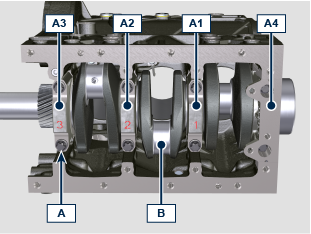 Unscrew the screws C1 and remove the sprayers C2 .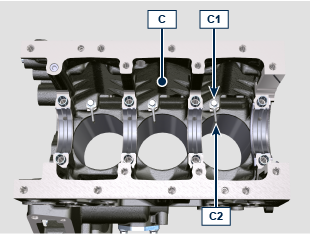 Remove the bearings C3 , C4 . 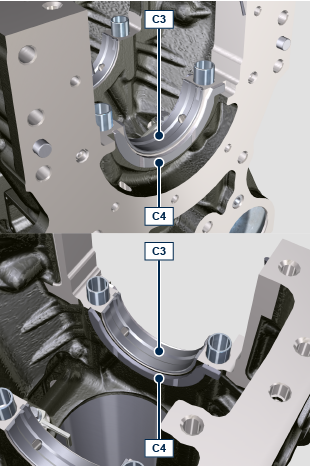 Remove the bearings  C5 ,  C4 from the caps  A1 ,  A2 ,  A3 ,  A4 .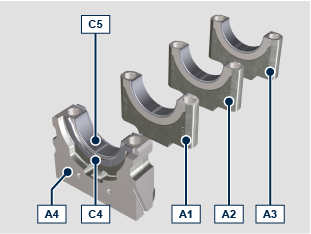 ASSEMBLYFix the sprayers C2 on the crankcase C using the screws C1 (tightening torque  8  Nm ).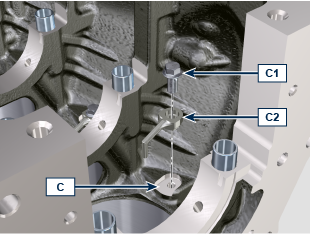 Install the bearings C3 on crankcase C  seats respecting the notches  C3a and make sure the oil delivery holes  C3b is matching with the crankcase ones.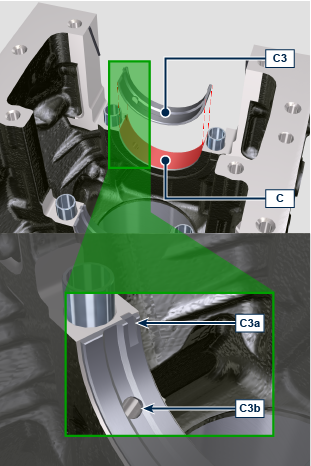 Install the bearings C4 on the crankcase C seats. 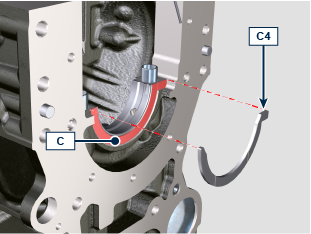 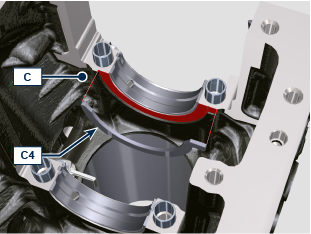 Install the crankshaft B on the bearings C3 .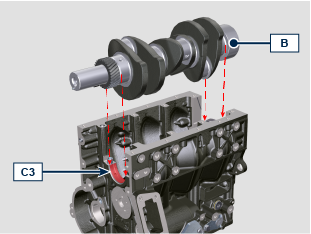 Install the bearings  C5  on caps  A1 ,  A2 ,  A3  seats respecting the notches  C5a .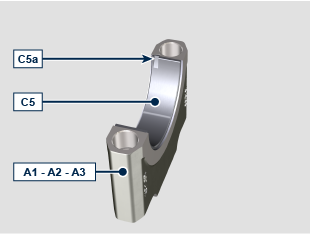 Install the caps  A1 ,  A2 ,  A3 on the crankcase C respecting their original position using the screws A .+ Apply  MOLYSLIP  under the screw head  A+ Tighten the screws  A  respecting the tightening cycle below listed:cycle 1: 15 Nmcycle 2:  45°cycle 3: 45°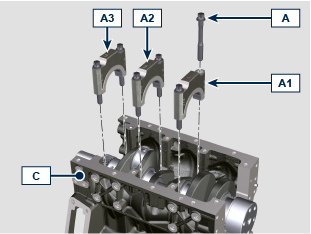 Install the bearing  C5  on cap  A4  seat respecting the notch  C5a .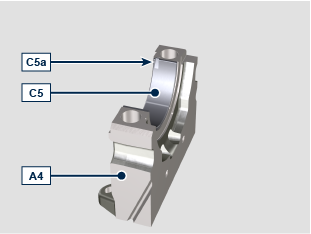 Install the bearings  C4  on the cap  A4  seat. 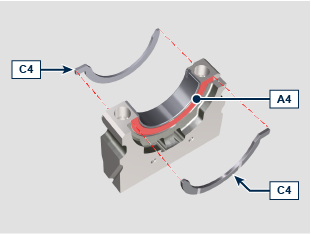 Install the gaskets A4a inside the proper seat on cap A4 and keep in position using the tool ST_49 .Install the cap A4 inside the crankcase C  paying attention to not cut the gasket A4a during installation.Install the cap A4 using the screws A .+ Apply  MOLYSLIP  under the screw head  A+ Tighten the screws  A  respecting the tightening cycle below listed:cycle 1: 15 Nmcycle 2:  45°cycle 3: 45°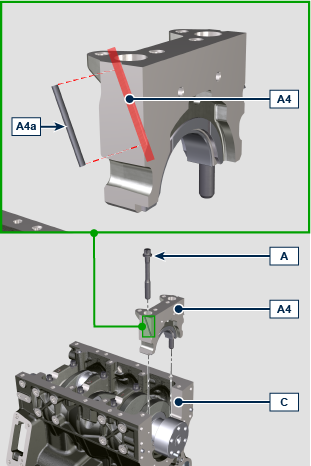 